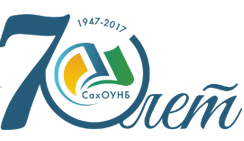 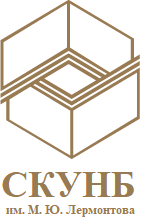 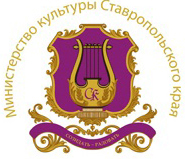 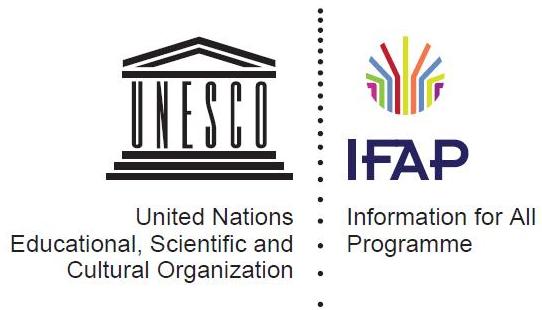 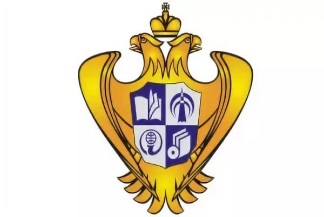 ПРОГРАММАмежрегионального научно-практического семинара«Продвижение чтения и медийно-информационной грамотности в России: цели, задачи, достижения, проблемы и перспективы»Ставропольская краевая универсальная научная библиотека им. М.Ю. Лермонтова г. Ставрополь, ул. Маршала Жукова, 1428 марта 2019 г.09.30–10.00Регистрация участников семинара 10.00–10.15Открытие семинара Приветствия:Приветствия:Лихачева Татьяна Ивановна, министр культуры Ставропольского края (г. Ставрополь)Кузьмин Евгений Иванович, заместитель председателя Межправительственного совета и председатель Российского комитета Программы ЮНЕСКО «Информация для всех», президент Межрегионального центра библиотечного сотрудничества (г. Москва)Долина Зинаида Федоровна, директор Ставропольской краевой универсальной научной библиотеки им. М.Ю. Лермонтова          (г. Ставрополь)Выступления:Выступления:10.15–11.30Государственная программа поддержки детского и юношеского чтения в Российской ФедерацииКузьмин Евгений Иванович, заместитель председателя Межправительственного совета и председатель Российского комитета Программы ЮНЕСКО «Информация для всех», президент Межрегионального центра библиотечного сотрудничества (г. Москва)11.30–12.00Кофе-брейкВыступления:Выступления:12.00–12.45Стимулирование чтения молодежи в век информационных технологий: от понимания - к действиямАскарова Виолетта Яковлевна, профессор кафедры библиотечно-информационной деятельности Челябинского государственного института культуры (г. Челябинск)12.45–13.30Продвижение чтения в профессиональном сообществе: мифы, требования, реальностьБорисенко Наталья Анатольевна, ведущий научный сотрудник Психологического института Российской академии образования (г. Москва)13.30–13.45Книжная культура Руси и современной России как основа  развития русского литературного языкаСичинава Виктория Викторовна, старший преподаватель кафедры русского языка  Северо-Кавказского федерального университета (г. Ставрополь)13.45–14.00Популяризация чтения: культурные практики СтавропольяБелик Вера Ивановна, заместитель директора по научной деятельности  Ставропольской краевой универсальной научной библиотеки им. М.Ю. Лермонтова (г. Ставрополь)14.00–15.00ОбедВыступления:Выступления:15.00–16.00Медийно-информационная грамотность и новые цифровые технологииМурована Татьяна Анатольевна, программный специалист Института ЮНЕСКО по информационным технологиям в образовании, ответственный секретарь Программы ЮНЕСКО «Информация для всех» (г. Москва)16.00 – 16.15Поддержка детского чтения как приоритетное направление региональной культурной политики Ставропольского края         Овчелупова Марина Николаевна, директор Ставропольской краевой детской библиотеки им. А.Е. Екимцева (г. Ставрополь)16.15– 16.35Как хорошо уметь читать  или что такое геймификация в образованииКириченко Ольга Викторовна, учитель русского языка и литературы высшей категории гимназии № 25 г. Ставрополя16.35 – 16.50Продвижение чтения и проектная деятельность в Национальной библиотеке Республики ИнгушетияГадаборшева Хава Аликовна, заведующая отделом текущей и ретроспективной периодики Национальной библиотеки Республики Ингушетия (г. Сунжа)16.50–17.05Формирование информационной грамотности пользователя в библиотеках Карачаево-Черкесской РеспубликиУракчиева Наза Батыровна, заведующая информационно-библиографическим отделом  Государственной национальной библиотеки Карачаево-Черкесской Республики им. Х.Б. Байрамуковой (г. Черкесск)17.05 – 17.20Biblioterapiy.ru –  как метод  формирования информационной грамотности в спектре программы «Читаем вместе книги Альберта Лиханова»Тимко Алла Николаевна, ведущий библиотекарь Незлобненской детской библиотеки №7 Георгиевского городского округа (ст. Незлобная)29 марта 2019 г.29 марта 2019 г.10.00 – 14.00Круглый стол «Формирование медийно-информационной грамотности» Ведущие: Кузьмин Евгений Иванович, заместитель председателя Межправительственного совета и председатель Российского комитета Программы ЮНЕСКО «Информация для всех», президент Межрегионального центра библиотечного сотрудничества (г. Москва)Долина Зинаида Федоровна, директор Ставропольской краевой универсальной научной библиотеки им. М.Ю. Лермонтова  (г. Ставрополь)10.00–11.30Новая информационная средаКузьмин Евгений Иванович, заместитель председателя Межправительственного совета и председатель Российского комитета Программы ЮНЕСКО «Информация для всех», президент Межрегионального центра библиотечного сотрудничества (г. Москва)11.30 – 12.00Кофе-брейк12.00 – 13.30Мастер-класс «Медийно-информационная грамотность и новые цифровые технологии»Мурована Татьяна Анатольевна, программный специалист Института ЮНЕСКО по информационным технологиям в образовании, ответственный секретарь Программы ЮНЕСКО «Информация для всех» (г. Москва)13.30 – 14.00Подведение итогов семинара